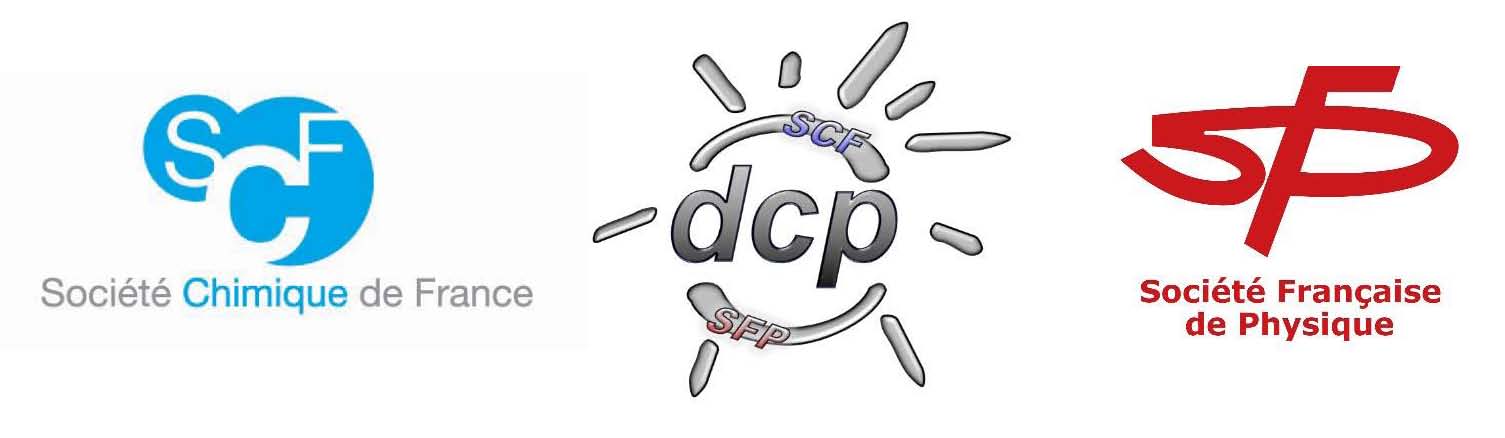 Prix du/de la Jeune Chercheur.e de la Division de Chimie-Physique 2020Appel à CandidaturesComme tous les ans, La Division de Chimie-Physique, émanation de la Société Chimique de France et de la Société Française de Physique, lance un appel à candidatures pour le prix du/de la Jeune Chercheur.e de la DCP. Ce prix s’adresse à des Chercheur.e.s de 40 ans (en 2020) ou moins.Les pré-requis d’inscription sont les suivants :Les candidatures sont à présenter du 12 février au 15 avril 2020. Elles sont à envoyer sous format pdf ou zippé, à l’adresse suivante : sylvie.choua@unistra.fr, gilles.frison@polytechnique.edu et  riccardo.spezia@sorbonne-universite.fr.Les dossiers ne doivent pas excéder 10 pages (5 feuillets recto-verso). Les candidats doivent clairement indiquer s’ils se revendiquent d’une des 8 subdivisions de la DCP. Les dossiers doivent obligatoirement contenir un CV, une liste des publications, des communications orales et par affiche (ces listes peuvent être fournies en annexe) et la présentation des travaux pour lesquels le prix est demandé.  La première page vous est fournie en annexe.Les candidats doivent impérativement être membres de la SCF ou de la SFP et de la DCP.Les obligations du/des récipiendaire(s) du prix sont :Une présentation orale de leurs travaux récompensés lors de la Journée de la Division de Chimie-Physique qui aura lieu le 15 octobre 2020 à Paris. La rédaction d’un article sur les travaux récompensés qui paraîtra dans l’Actualité Chimique.Prix du/de la Jeune Chercheur.e de la Division de Chimie-Physique 2020Nom :                                                             Prénom :Age :Numéro d’adhérent à la SCF ou la SFP :Subdivision de la DCP :Date de la première inscription :Situation actuelle - Statut (MCF ou CR) :Date et lieu de soutenance de thèse :Adresse professionnelle :Adresse électronique :  Date et lieu de votre embauche :